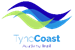 PERSON SPECIFICATION – TEACHER OF PHYSICSKey: Where AssessedA – Application FormC – CertificatesI – InterviewR - ReferencesPlease set out how you meet the essential and if appropriate desirable criteria in your application form.  The person specification will be used to shortlist candidates for interview.CRITERIAEssential/DesirableWhere assessedQualifications and Education1Educated to degree levelEA/C2Qualified Teacher Status (QTS)EA/CExperience and Knowledge3Experience and knowledge of the relevant National CurriculumEA, I, R4Have worked with 14-19 year old age groups in an educational settingDA, I, R5The ability to ensure good or outstanding learning and progress in lessonsEA, I, R6Successful experience as a teacher able to provide evidence of successful outcomes in terms of student progress and attainmentEA, I, R7Ability to motivate and engage studentsEA, I, R8Knowledge and impact of removing barriers to learningEA, I, R9Ability to accurately assess student performance and a commitment to providing useful feedback and intervening when students are not progressing at the expected rateEA, I. R10Experience of using student data to set targets, monitor progress and review performanceDA, I, RSkills11Excellent communication skills and the ability to develop strong professional relationshipsEA, I, R12Ability to organise work, prioritise tasks and manage time effectively including the ability to work across more than one siteEA, I, RPersonal Attributes 13A commitment to safeguarding and promoting the welfare of children and young peopleEA, I, R14Flexible and able to use own initiativeEA, I, R15Personal integrity and a commitment to fairness and equalityEA, I, R16A commitment to continuous improvement and professional developmentEA, I, R